SØKNAD OM GRAVINGSLØYVE Dato: __/__ 201_Søknaden gjeld graving: Gjennom kommunal veg (vegnummer/namn): __________________________ med   boring         graving Langs/ved  kommunal veg (vegnummer/namn): ___________________________________________________Planlagd arbeidsstart: __/__     Arbeidsperiode: ___ arbeidsdagar        Planlagd sluttdato: __/__ Er andre kabelaktørar gitt muligheit til å delta i grøftetrasé?	 JA 		 NEIKven er kontakta?  	 Telenor      	 	 Tafjord Kraft        	 Andre: _______________Kven blir med? 	 Ingen		 Følgjande: ______________________________Reasfaltering: 		 Innbetaling til GK	 Følgjande asfaltfirma: _____________________Arbeidsforklaring med grøftetverrsnittBeskriv kva som skal utførast, kva som skal ned i grøfta av materiell/utstyr og teikn ein enkel tverrprofil av grøfta. Sett på grøftebreidde og djupne samt eventuelle andre aktuelle mål: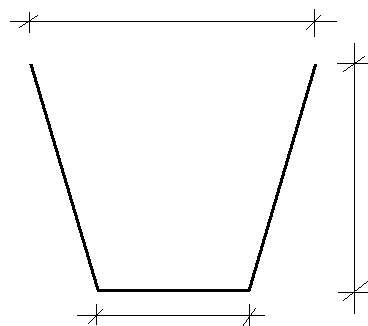 TILTAKSHAVAR:___________________________________________________________________________Namn på tiltakshavar/firma		Adresse			Mobil 			UnderskriftANSVARLEG SØKJAR:____________________________________________________________________________Namn på tiltakshavar/firma		Adresse			Mobil 			UnderskriftANSVARLEG UTFØRANDE:  ____________________________________________________________________________Namn på tiltakshavar/firma		Adresse			Mobil 			UnderskriftGRAVEMELDINGI samband med all graving skal Giske kommune kontaktast for avklaring om tiltaket er i konflikt med kommunale planer eller leidningsanlegg.Det skal søkjast om graveløyve for: All graving i kommunalt areal.Arbeid innafor 2 meter frå kanten av vegen/gangvegenArbeid innafor vegens fyllingsfot eller skjæringstoppArbeid i regulert vegarealBoring/pressing gjennom vegVed tvil skal kommunen kontaktast for avklaring.Graveløyve er gebyrbelagt.NORMALVILKÅR FOR GRAVELØYVESøknaden om graveløyve og skiltplan skal vere utfylt med målsett kartvedlegg. Som kartgrunnlag skal nyttast kommunen sitt Gemini-kart i målestokk 1:500 eller 1:1000. Dette kan fåast ved å kontakte Giske kommune.Ansvarshavande for utføring og skilting skal vere til stades under arbeidet og skal til ei kvar tid kunne framvise kopi av godkjend graveløyve, skiltplan og eventuelt skiltløyve.Ansvarleg søkjar har gjort seg kjend med eksisterande kabel- og leidningstrasear i nærleiken og har bedt om påvising om naudsynt. Ansvarleg søkjar skal kontakte aktuelle kabelaktørar for å avklare grøftedeltaking før søknad blir sendt inn. Aktørar som takkar nei må rekne med ei karantene på min fem år for ny graving i same trasé.I ubebygde/uregulerte områdar skal ein forsøke å leggje gravetrasé utom vegareal, meir enn 2- frå vegkant.Det skal handgravast nærare enn  frå kommunale vass- og avløpsleidningar. Tiltakshavar/ansvarshavande kan bli gjort erstatningsansvarleg for skade på vass- og kloakkanlegg dersom ovannemnde prosedyre ikkje blir følgd.Tiltakshavar er ansvarleg for å innhente graveløyve på privat grunn og i private avkjørsler.Ved avstenging av vegar for kollektivtransport skal ansvarleg søkjar kontakte busselskap for ei avklaring. Dette skal vere gjort før søknad sendast til kommunen.Ved graving i veg skal vegdekket på førehand sagast ( utom grøftekant). Overbygninga på vegen (øvre ) skal utskiftast med reine masser av gradert grus og med eit foreløpig toppdekke av  oljegrus. Reasfaltering skal betalast av tiltakshavar (førehandsbetaling til kommunen eller innleie av asfaltfirma etter avtale med kommunen). Hovudregel for reasfaltering er: gangveg; heile breidda, køyreveg smalare enn ; heile breidda, køyreveg breiare enn ; halve breidda.For å unngå skader på vegdekket skal strø av trebord eller liknande nyttast når beltegåande maskin nyttast på vegen.    Grunneigarar kan ha private vass- og avløpsleidningar som ikkje er teikna inn i kommunens leidningskart eller er teikna inn med låg nøyaktigheit. Aktuelle grunneigarar må kontaktast av ansvarleg søkjar for påvising.Ansvarleg entreprenør varslar byggherren for kontroll/overtaking så snart arbeidet er avslutta.Graveløyvegebyr fakturerast tiltakshavar direkte om ikkje anna er spesifisert.Giske kommune viser til heftet ”Gravearbeid i offentlege vegar i Giske kommune” for nærare forklaring vedrøyrande tekniske krav/detaljar.SKILTPLANVedlegg til søknad om graveløyve datert: __/__ 201_Vilkår for arbeid og skilting:Arbeidet skal utførast i samsvar med vegvesenet si handbok N301 ”Arbeid på og ved veg” som inneheld forskrifter med utfyllande retningsliner for gjennomføring av varsling og sikring av arbeid på og ved offentleg veg.Ansvarleg utførande skal ha gjennomført kurs i arbeidsvarsling.Arbeidet skal varslast og sikrast som vist på skissefeltet nedanfor, eller som vist som standardeksempel i temaside til handbok N301Ansvarleg for gjennomføring og oppfølging:____________________________________________________________________Namn på tiltakshavar/firma		Adresse			Mobil 			UnderskriftArbeidsvarling i samsvar med skissa nedanfor og/eller i samsvar med standardeksempel nr __ (i handbok N301 ”Arbeid på og ved veg” frå Statens vegvesen)Tabell for utfylling:SKILTMATERIELLSKILTMATERIELLSPERREMATERIELLSPERREMATERIELLTrafikkregulering som skal nyttast:Kryss avSkilt nrantallSperremateriellAntallFri kjøringSperreplankSkiltreguleringSperrebukkTrafikklyssignalTrafikk-kjegleManuell dirigering SperresylinderSperrespettSperresnorSperrevogn